Publicado en Pamplona el 29/11/2017 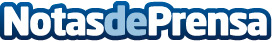 ANEL celebra el Día Europeo de la Economía Social en PamplonaJornada imprescindible para la Economía Social en Navarra con más de 350 asistentes y clausurada por la presidenta del Gobierno de Navarra, Uxue Barkos. Una Economía Social que genera ya en Navarra miles de empleos y factura más de 2.100 millones de euros al añoDatos de contacto:Ricardo Barquíncomunikaze.com652778185Nota de prensa publicada en: https://www.notasdeprensa.es/anel-celebra-el-dia-europeo-de-la-economia_1 Categorias: Franquicias Navarra Emprendedores Recursos humanos http://www.notasdeprensa.es